ПРОЕКТ ОТ 16.08.2022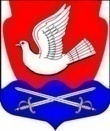 АДМИНИСТРАЦИЯМУНИЦИПАЛЬНОГО ОБРАЗОВАНИЯИССАДСКОЕ СЕЛЬСКОЕ ПОСЕЛЕНИЕВОЛХОВСКОГО МУНИЦИПАЛЬНОГО РАЙОНАЛЕНИНГРАДСКОЙ ОБЛАСТИПОСТАНОВЛЕНИЕ от __ августа 2022 года                                                                                        №__ИссадОб исполнении бюджетаМО Иссадское сельское поселение  за 2 квартал 2022 года         Рассмотрев отчет об исполнении бюджета муниципального образования Иссадское сельское поселение Волховского муниципального района Ленинградской области за 2 квартал 2022 года п о с т а н о в л я ю:1. Утвердить отчет об исполнении бюджета муниципального образования Иссадское сельское поселение Волховского муниципального района Ленинградской области за 2 квартал 2022 года согласно приложению 1 к настоящему постановлению.2. Направить отчет об исполнении бюджета муниципального образования Иссадское сельское поселение Волховского муниципального района Ленинградской области за 2 квартал 2022 года для ознакомления в Совет депутатов муниципального образования Иссадское сельское поселение Волховского муниципального района Ленинградской области.3. Настоящее постановление подлежит опубликованию в средствах массовой информации и размещению на официальном сайте администрации поселения www.иссад.рф.4. Настоящее постановление вступает в силу с момента его официального опубликования.  5.  Контроль за исполнением данного постановления оставляю за собой.Глава администрации                                                                         Н.Б. ВасильеваСтепанова Ирина Алексеевна (8-81363)35-146ДОХОДЫРАСХОДЫПриложение 1К ПостановлениюАдминистрацииМО Иссадское СПот _______2022 г. №__Исполнение бюджета муниципального образования Иссадское сельское поселение за 2 квартал 2022 годаНаименование показателяКод дохода по бюджетной классификацииУтвержденные бюджетные назначенияИсполненоНеисполненные назначенияНаименование показателяКод дохода по бюджетной классификацииУтвержденные бюджетные назначенияИсполненоНеисполненные назначенияНаименование показателяКод дохода по бюджетной классификацииУтвержденные бюджетные назначенияИсполненоНеисполненные назначенияНаименование показателяКод дохода по бюджетной классификацииУтвержденные бюджетные назначенияИсполненоНеисполненные назначенияНаименование показателяКод дохода по бюджетной классификацииУтвержденные бюджетные назначенияИсполненоНеисполненные назначения13459Доходы бюджета - всего  х35 644 870,3016 257 839,17-в том числе:НАЛОГОВЫЕ И НЕНАЛОГОВЫЕ ДОХОДЫ8081000000000000000013 078 222,623 875 093,669 725 510,62НАЛОГИ НА ПРИБЫЛЬ, ДОХОДЫ808101000000000000002 290 400,001 004 015,641 295 253,45Налог на доходы физических лиц808101020000100001102 290 400,001 004 015,641 295 253,45Налог на доходы физических лиц с доходов, источником которых является налоговый агент, за исключением доходов, в отношении которых исчисление и уплата налога осуществляются в соответствии со статьями 227, 227.1 и 228 Налогового кодекса Российской Федерации808101020100100001102 289 000,00994 145,711 295 253,45Налог на доходы физических лиц с доходов, источником которых является налоговый агент, за исключением доходов, в отношении которых исчисление и уплата налога осуществляются в соответствии со статьями 227, 2271 и 228 Налогового кодекса Российской Федерации (сумма платежа (перерасчеты, недоимка и задолженность по соответствующему платежу, в том числе по отмененному)808101020100110001102 289 000,00993 746,551 295 253,45Налог на доходы физических лиц с доходов, источником которых является налоговый агент, за исключением доходов, в отношении которых исчисление и уплата налога осуществляются в соответствии со статьями 227, 2271 и 228 Налогового кодекса Российской Федерации (пени по соответствующему платежу)80810102010012100110-281,48-Налог на доходы физических лиц с доходов, источником которых является налоговый агент, за исключением доходов, в отношении которых исчисление и уплата налога осуществляются в соответствии со статьями 227, 2271 и 228 Налогового кодекса Российской Федерации (суммы денежных взысканий (штрафов) по соответствующему платежу согласно законодательству Российской Федерации)80810102010013000110-117,68-Налог на доходы физических лиц с доходов, полученных от осуществления деятельности физическими лицами, зарегистрированными в качестве индивидуальных предпринимателей, нотариусов, занимающихся частной практикой, адвокатов, учредивших адвокатские кабинеты, и других лиц, занимающихся частной практикой в соответствии со статьей 227 Налогового кодекса Российской Федерации808101020200100001101 400,006 440,70-Налог на доходы физических лиц с доходов, полученных от осуществления деятельности физическими лицами, зарегистрированными в качестве индивидуальных предпринимателей, нотариусов, занимающихся частной практикой, адвокатов, учредивших адвокатские кабинеты, и других лиц, занимающихся частной практикой в соответствии со статьей 227 Налогового кодекса Российской Федерации (сумма платежа (перерасчеты, недоимка и задолженность по соответствующему платежу, в том числе по отмененному)808101020200110001101 400,006 440,70-Налог на доходы физических лиц с доходов, полученных физическими лицами в соответствии со статьей 228 Налогового кодекса Российской Федерации80810102030010000110-3 429,23-Налог на доходы физических лиц с доходов, полученных физическими лицами в соответствии со статьей 228 Налогового кодекса Российской Федерации (сумма платежа (перерасчеты, недоимка и задолженность по соответствующему платежу, в том числе по отмененному)80810102030011000110-3 424,00-Налог на доходы физических лиц с доходов, полученных физическими лицами в соответствии со статьей 228 Налогового кодекса Российской Федерации (пени по соответствующему платежу)80810102030012100110-5,23-НАЛОГИ НА ТОВАРЫ (РАБОТЫ, УСЛУГИ), РЕАЛИЗУЕМЫЕ НА ТЕРРИТОРИИ РОССИЙСКОЙ ФЕДЕРАЦИИ808103000000000000001 736 600,001 134 220,661 093 488,79Акцизы по подакцизным товарам (продукции), производимым на территории Российской Федерации808103020000100001101 736 600,001 134 220,661 093 488,79Доходы от уплаты акцизов на дизельное топливо, подлежащие распределению между бюджетами субъектов Российской Федерации и местными бюджетами с учетом установленных дифференцированных нормативов отчислений в местные бюджеты80810302230010000110836 450,00558 287,96836 450,00Доходы от уплаты акцизов на дизельное топливо, подлежащие распределению между бюджетами субъектов Российской Федерации и местными бюджетами с учетом установленных дифференцированных нормативов отчислений в местные бюджеты (по нормативам, установленным федеральным законом о федеральном бюджете в целях формирования дорожных фондов субъектов Российской Федерации)80810302231010000110836 450,00558 287,96836 450,00Доходы от уплаты акцизов на моторные масла для дизельных и (или) карбюраторных (инжекторных) двигателей, подлежащие распределению между бюджетами субъектов Российской Федерации и местными бюджетами с учетом установленных дифференцированных нормативов отчислений в местные бюджеты80810302240010000110-3 286,60-Доходы от уплаты акцизов на моторные масла для дизельных и (или) карбюраторных (инжекторных) двигателей, подлежащие распределению между бюджетами субъектов Российской Федерации и местными бюджетами с учетом установленных дифференцированных нормативов отчислений в местные бюджеты (по нормативам, установленным федеральным законом о федеральном бюджете в целях формирования дорожных фондов субъектов Российской Федерации)80810302241010000110-3 286,60-Доходы от уплаты акцизов на автомобильный бензин, подлежащие распределению между бюджетами субъектов Российской Федерации и местными бюджетами с учетом установленных дифференцированных нормативов отчислений в местные бюджеты80810302250010000110900 150,00643 111,21257 038,79Доходы от уплаты акцизов на автомобильный бензин, подлежащие распределению между бюджетами субъектов Российской Федерации и местными бюджетами с учетом установленных дифференцированных нормативов отчислений в местные бюджеты (по нормативам, установленным федеральным законом о федеральном бюджете в целях формирования дорожных фондов субъектов Российской Федерации)80810302251010000110900 150,00643 111,21257 038,79Доходы от уплаты акцизов на прямогонный бензин, подлежащие распределению между бюджетами субъектов Российской Федерации и местными бюджетами с учетом установленных дифференцированных нормативов отчислений в местные бюджеты80810302260010000110--70 465,11-Доходы от уплаты акцизов на прямогонный бензин, подлежащие распределению между бюджетами субъектов Российской Федерации и местными бюджетами с учетом установленных дифференцированных нормативов отчислений в местные бюджеты (по нормативам, установленным федеральным законом о федеральном бюджете в целях формирования дорожных фондов субъектов Российской Федерации)80810302261010000110--70 465,11-НАЛОГИ НА ИМУЩЕСТВО808106000000000000005 368 000,001 418 384,513 967 821,15Налог на имущество физических лиц80810601000000000110494 700,0062 015,48434 285,72Налог на имущество физических лиц, взимаемый по ставкам, применяемым к объектам налогообложения, расположенным в границах сельских поселений80810601030100000110494 700,0062 015,48434 285,72Налог на имущество физических лиц, взимаемый по ставкам, применяемым к объектам налогообложения, расположенным в границах сельских поселений (сумма платежа (перерасчеты, недоимка и задолженность по соответствующему платежу, в том числе по отмененному)80810601030101000110494 700,0060 414,28434 285,72Налог на имущество физических лиц, взимаемый по ставкам, применяемым к объектам налогообложения, расположенным в границах сельских поселений (пени по соответствующему платежу)80810601030102100110-1 601,20-Земельный налог808106060000000001104 873 300,001 356 369,033 533 535,43Земельный налог с организаций808106060300000001102 467 900,001 109 534,481 361 955,00Земельный налог с организаций, обладающих земельным участком, расположенным в границах сельских поселений808106060331000001102 467 900,001 109 534,481 361 955,00Земельный налог с организаций, обладающих земельным участком, расположенным в границах сельских поселений  (сумма платежа (перерасчеты, недоимка и задолженность по соответствующему платежу, в том числе по отмененному)808106060331010001102 467 900,001 105 945,001 361 955,00Земельный налог с организаций, обладающих земельным участком, расположенным в границах  сельских  поселений  (пени по соответствующему платежу)80810606033102100110-3 589,48-Земельный налог с физических лиц808106060400000001102 405 400,00246 834,552 171 580,43Земельный налог с физических лиц, обладающих земельным участком, расположенным в границах сельских поселений808106060431000001102 405 400,00246 834,552 171 580,43Земельный налог с физических лиц, обладающих земельным участком, расположенным в границах сельских поселений (пени по соответствующему платежу)80810606043102100110-13 014,98-ГОСУДАРСТВЕННАЯ ПОШЛИНА808108000000000000001 100,00700,00400,00Государственная пошлина за совершение нотариальных действий (за исключением действий, совершаемых консульскими учреждениями Российской Федерации)808108040000100001101 100,00700,00400,00Государственная пошлина за совершение нотариальных действий должностными лицами органов местного самоуправления, уполномоченными в соответствии с законодательными актами Российской Федерации на совершение нотариальных действий (сумма платежа)808108040200110001101 100,00700,00400,00ДОХОДЫ ОТ ИСПОЛЬЗОВАНИЯ ИМУЩЕСТВА, НАХОДЯЩЕГОСЯ В ГОСУДАРСТВЕННОЙ И МУНИЦИПАЛЬНОЙ СОБСТВЕННОСТИ80811100000000000000680 122,62313 575,39366 547,23Доходы, получаемые в виде арендной либо иной платы за передачу в возмездное пользование государственного и муниципального имущества (за исключением имущества бюджетных и автономных учреждений, а также имущества государственных и муниципальных унитарных предприятий, в том числе казенных)80811105000000000120425 100,00179 807,90245 292,10Доходы от сдачи в аренду имущества, находящегося в оперативном управлении органов управления сельских поселений и созданных ими учреждений (за исключением имущества муниципальных бюджетных и автономных учреждений)80811105035100000120425 100,00179 807,90245 292,10Прочие доходы от использования имущества и прав, находящихся в государственной и муниципальной собственности (за исключением имущества бюджетных и автономных учреждений, а также имущества государственных и муниципальных унитарных предприятий, в том числе казенных)80811109000000000120255 022,62133 767,49121 255,13Прочие поступления от использования имущества, находящегося в собственности сельских поселений (за исключением имущества муниципальных бюджетных и автономных учреждений, а также имущества муниципальных унитарных предприятий, в том числе казенных)80811109045100000120255 022,62133 767,49121 255,13ДОХОДЫ ОТ ОКАЗАНИЯ ПЛАТНЫХ УСЛУГ И КОМПЕНСАЦИИ ЗАТРАТ ГОСУДАРСТВА80811300000000000000-3 761,48-Прочие доходы от компенсации затрат бюджетов сельских поселений80811302995100000130-3 761,48-ДОХОДЫ ОТ ПРОДАЖИ МАТЕРИАЛЬНЫХ И НЕМАТЕРИАЛЬНЫХ АКТИВОВ808114000000000000002 997 000,00-2 997 000,00Доходы от реализации имущества, находящегося в государственной и муниципальной собственности (за исключением движимого имущества бюджетных и автономных учреждений, а также имущества государственных и муниципальных унитарных предприятий, в том числе казенных)808114020000000000002 186 000,00-2 186 000,00Доходы от реализации иного имущества, находящегося в собственности сельских поселений (за исключением имущества муниципальных бюджетных и автономных учреждений, а также имущества муниципальных унитарных предприятий, в том числе казенных), в части реализации основных средств по указанному имуществу808114020531000004102 186 000,00-2 186 000,00Доходы от продажи земельных участков, находящихся в государственной и муниципальной собственности80811406000000000430811 000,00-811 000,00Доходы от продажи земельных участков, находящихся в собственности сельских поселений (за исключением земельных участков муниципальных бюджетных и автономных учреждений)80811406025100000430811 000,00-811 000,00ШТРАФЫ, САНКЦИИ, ВОЗМЕЩЕНИЕ УЩЕРБА808116000000000000005 000,00-5 000,00Административные штрафы, установленные законами субъектов Российской Федерации об административных правонарушениях, за нарушение муниципальных правовых актов808116020200200001405 000,00-5 000,00ПРОЧИЕ НЕНАЛОГОВЫЕ ДОХОДЫ80811700000000000000-435,98-Невыясненные поступления, зачисляемые в бюджеты сельских поселений80811701050100000180-435,98-БЕЗВОЗМЕЗДНЫЕ ПОСТУПЛЕНИЯ8082000000000000000022 566 647,6812 382 745,5110 061 430,17БЕЗВОЗМЕЗДНЫЕ ПОСТУПЛЕНИЯ ОТ ДРУГИХ БЮДЖЕТОВ БЮДЖЕТНОЙ СИСТЕМЫ РОССИЙСКОЙ ФЕДЕРАЦИИ8082020000000000000022 546 647,6812 485 217,5110 061 430,17Дотации бюджетам бюджетной системы Российской Федерации808202100000000001507 281 300,004 368 780,002 912 520,00Дотации на выравнивание бюджетной обеспеченности из бюджетов муниципальных районов, городских округов с внутригородским делением808202160010000001507 281 300,004 368 780,002 912 520,00Дотации бюджетам сельских поселений на выравнивание бюджетной обеспеченности из бюджетов муниципальных районов808202160011000001507 281 300,004 368 780,002 912 520,00Субсидии бюджетам бюджетной системы Российской Федерации (межбюджетные субсидии)8082022000000000015011 659 000,007 333 606,574 325 393,43Субсидии бюджетам сельских поселений на реализацию программ формирования современной городской среды808202255551000001509 000 000,006 691 060,572 308 939,43Прочие субсидии бюджетам сельских поселений808202299991000001502 659 000,00642 546,002 016 454,00Субвенции бюджетам бюджетной системы Российской Федерации80820230000000000150152 620,0078 070,0074 550,00Субвенции бюджетам сельских поселений на выполнение передаваемых полномочий субъектов Российской Федерации808202300241000001503 520,003 520,00-Субвенции бюджетам сельских поселений на осуществление первичного воинского учета органами местного самоуправления поселений, муниципальных и городских округов80820235118100000150149 100,0074 550,0074 550,00Иные межбюджетные трансферты808202400000000001503 453 727,68704 760,942 748 966,74Прочие межбюджетные трансферты, передаваемые бюджетам сельских поселений808202499991000001503 453 727,68704 760,942 748 966,74ПРОЧИЕ БЕЗВОЗМЕЗДНЫЕ ПОСТУПЛЕНИЯ8082070000000000000020 000,0020 000,00-Поступления от денежных пожертвований, предоставляемых физическими лицами получателям средств бюджетов сельских поселений8082070502010000015020 000,0020 000,00-ВОЗВРАТ ОСТАТКОВ СУБСИДИЙ, СУБВЕНЦИЙ И ИНЫХ МЕЖБЮДЖЕТНЫХ ТРАНСФЕРТОВ, ИМЕЮЩИХ ЦЕЛЕВОЕ НАЗНАЧЕНИЕ, ПРОШЛЫХ ЛЕТ80821900000000000000--122 472,00-Возврат прочих остатков субсидий, субвенций и иных межбюджетных трансфертов, имеющих целевое назначение, прошлых лет из бюджетов сельских поселений80821960010100000150--122 472,00-Наименование показателяКод расхода по бюджетной классификацииУтвержденные бюджетные назначенияИсполненоНаименование показателяКод расхода по бюджетной классификацииУтвержденные бюджетные назначенияИсполненоНаименование показателяКод расхода по бюджетной классификацииУтвержденные бюджетные назначенияИсполненоНаименование показателяКод расхода по бюджетной классификацииУтвержденные бюджетные назначенияИсполненоНаименование показателяКод расхода по бюджетной классификацииУтвержденные бюджетные назначенияИсполненоНаименование показателяКод расхода по бюджетной классификацииУтвержденные бюджетные назначенияИсполнено1359Расходы бюджета - всегоx35 823 112,5016 387 818,02в том числе:Исполнение функций государственных органов Ленинградской области8080103673010015000080 000,0033 331,97Закупка товаров, работ и услуг для обеспечения государственных (муниципальных) нужд8080103673010015020080 000,0033 331,97Иные закупки товаров, работ и услуг для обеспечения государственных (муниципальных) нужд8080103673010015024080 000,0033 331,97Прочая закупка товаров, работ и услуг8080103673010015024480 000,0033 331,97Мероприятия по повышению квалификации кадров муниципальной службы8080104094011008000037 008,00-Закупка товаров, работ и услуг для обеспечения государственных (муниципальных) нужд8080104094011008020037 008,00-Иные закупки товаров, работ и услуг для обеспечения государственных (муниципальных) нужд8080104094011008024037 008,00-Прочая закупка товаров, работ и услуг8080104094011008024437 008,00-Мероприятия по организации обучения в области охраны труда808010413401102500002 500,00-Закупка товаров, работ и услуг для обеспечения государственных (муниципальных) нужд808010413401102502002 500,00-Иные закупки товаров, работ и услуг для обеспечения государственных (муниципальных) нужд808010413401102502402 500,00-Прочая закупка товаров, работ и услуг808010413401102502442 500,00-Мероприятия по проведению медицинских осмотров8080104134021026000034 982,04-Закупка товаров, работ и услуг для обеспечения государственных (муниципальных) нужд8080104134021026020034 982,04-Иные закупки товаров, работ и услуг для обеспечения государственных (муниципальных) нужд8080104134021026024034 982,04-Прочая закупка товаров, работ и услуг8080104134021026024434 982,04-Проведение оценки особых условий труда8080104134021027000010 000,00-Закупка товаров, работ и услуг для обеспечения государственных (муниципальных) нужд8080104134021027020010 000,00-Иные закупки товаров, работ и услуг для обеспечения государственных (муниципальных) нужд8080104134021027024010 000,00-Прочая закупка товаров, работ и услуг8080104134021027024410 000,00-Исполнение функций государственных органов Ленинградской области808010467201001500001 363 318,00577 038,50Расходы на выплаты персоналу в целях обеспечения выполнения функций государственными (муниципальными) органами, казенными учреждениями, органами управления государственными внебюджетными фондами808010467201001501001 363 318,00577 038,50Расходы на выплаты персоналу государственных (муниципальных) органов808010467201001501201 363 318,00577 038,50Фонд оплаты труда государственных (муниципальных) органов808010467201001501211 047 095,21447 702,03Взносы по обязательному социальному страхованию на выплаты денежного содержания и иные выплаты работникам государственных (муниципальных) органов80801046720100150129316 222,79129 336,47Исполнение функций государственных органов Ленинградской области808010467301001500006 454 727,853 039 476,40Расходы на выплаты персоналу в целях обеспечения выполнения функций государственными (муниципальными) органами, казенными учреждениями, органами управления государственными внебюджетными фондами808010467301001501005 254 503,002 403 555,55Расходы на выплаты персоналу государственных (муниципальных) органов808010467301001501205 254 503,002 403 555,55Фонд оплаты труда государственных (муниципальных) органов808010467301001501214 035 716,001 863 716,49Взносы по обязательному социальному страхованию на выплаты денежного содержания и иные выплаты работникам государственных (муниципальных) органов808010467301001501291 218 787,00539 839,06Закупка товаров, работ и услуг для обеспечения государственных (муниципальных) нужд808010467301001502001 060 879,00628 673,75Иные закупки товаров, работ и услуг для обеспечения государственных (муниципальных) нужд808010467301001502401 060 879,00628 673,75Прочая закупка товаров, работ и услуг80801046730100150244937 879,00555 630,92Закупка энергетических ресурсов80801046730100150247123 000,0073 042,83Иные бюджетные ассигнования80801046730100150800139 345,857 247,10Исполнение судебных актов808010467301001508302 000,002 000,00Исполнение судебных актов Российской Федерации и мировых соглашений по возмещению причиненного вреда808010467301001508312 000,002 000,00Уплата налогов, сборов и иных платежей80801046730100150850137 345,855 247,10Уплата налога на имущество организаций и земельного налога80801046730100150851500,00-Уплата прочих налогов, сборов80801046730100150852190,00190,00Уплата иных платежей80801046730100150853136 655,855 057,10Иные межбюджетные трансферты на осуществление полномочий по исполнению и финансовому контролю за исполнением бюджетов сельских поселений80801066730140010000219 811,00109 905,50Межбюджетные трансферты80801066730140010500219 811,00109 905,50Иные межбюджетные трансферты80801066730140010540219 811,00109 905,50Иные межбюджетные трансферты на осуществление полномочий в части внешнего муниципального финансового контроля Контрольно-счетным органом Волховского муниципального района8080106673014004000040 700,00-Межбюджетные трансферты8080106673014004050040 700,00-Иные межбюджетные трансферты8080106673014004054040 700,00-Резервные средства808011168901100200005 000,00-Иные бюджетные ассигнования808011168901100208005 000,00-Резервные средства808011168901100208705 000,00-Мероприятия по содержанию муниципального имущества80801130540210590000116 800,0039 197,88Закупка товаров, работ и услуг для обеспечения государственных (муниципальных) нужд80801130540210590200116 800,0039 197,88Иные закупки товаров, работ и услуг для обеспечения государственных (муниципальных) нужд80801130540210590240116 800,0039 197,88Прочая закупка товаров, работ и услуг8080113054021059024448 800,00-Закупка энергетических ресурсов8080113054021059024768 000,0039 197,88Мероприятия по повышению квалификации кадров муниципальной службы8080113094011008000012 992,0012 992,00Закупка товаров, работ и услуг для обеспечения государственных (муниципальных) нужд8080113094011008020012 992,0012 992,00Иные закупки товаров, работ и услуг для обеспечения государственных (муниципальных) нужд8080113094011008024012 992,0012 992,00Прочая закупка товаров, работ и услуг8080113094011008024412 992,0012 992,00Обеспечение выполнения органами местного самоуправления муниципальных образований отдельных государственных полномочий Ленинградской области в сфере административных правоотношений808011367301713400003 520,002 720,00Закупка товаров, работ и услуг для обеспечения государственных (муниципальных) нужд808011367301713402003 520,002 720,00Иные закупки товаров, работ и услуг для обеспечения государственных (муниципальных) нужд808011367301713402403 520,002 720,00Прочая закупка товаров, работ и услуг808011367301713402443 520,002 720,00Мероприятия в области других общегосударственных вопросов80801136890110600000150 000,0070 000,00Закупка товаров, работ и услуг для обеспечения государственных (муниципальных) нужд80801136890110600200150 000,0070 000,00Иные закупки товаров, работ и услуг для обеспечения государственных (муниципальных) нужд80801136890110600240150 000,0070 000,00Прочая закупка товаров, работ и услуг80801136890110600244150 000,0070 000,00Социальное обеспечение и иные выплаты населению80801136890110600300--Публичные нормативные выплаты гражданам несоциального характера80801136890110600330--Осуществление первичного воинского учета на территориях, где отсутствуют военные комиссариаты80802036890151180000149 100,0047 667,17Расходы на выплаты персоналу в целях обеспечения выполнения функций государственными (муниципальными) органами, казенными учреждениями, органами управления государственными внебюджетными фондами80802036890151180100149 100,0047 667,17Расходы на выплаты персоналу государственных (муниципальных) органов80802036890151180120149 100,0047 667,17Фонд оплаты труда государственных (муниципальных) органов80802036890151180121114 500,0036 891,36Взносы по обязательному социальному страхованию на выплаты денежного содержания и иные выплаты работникам государственных (муниципальных) органов8080203689015118012934 600,0010 775,81Проведение мероприятий по реализации областного закона от 28.12.2018 № 147-оз "О старостах сельских населенных пунктов Ленинградской области и содействии участию населения в осуществлении местного самоуправления в иных формах на частях территорий муниципальных образований»808031006401S4770000807 778,00-Закупка товаров, работ и услуг для обеспечения государственных (муниципальных) нужд808031006401S4770200807 778,00-Иные закупки товаров, работ и услуг для обеспечения государственных (муниципальных) нужд808031006401S4770240807 778,00-Прочая закупка товаров, работ и услуг808031006401S4770244807 778,00-Мероприятия по информационно-пропагандистскому противодействию терроризма и экстремизма (изготовление стендов, памяток по антитеррористической тематике)808031011401101100003 000,00-Закупка товаров, работ и услуг для обеспечения государственных (муниципальных) нужд808031011401101102003 000,00-Иные закупки товаров, работ и услуг для обеспечения государственных (муниципальных) нужд808031011401101102403 000,00-Прочая закупка товаров, работ и услуг808031011401101102443 000,00-Мероприятия по созданию условий для повышения безопасности населения от угроз природного и техногенного характера8080310114021012000033 000,00-Закупка товаров, работ и услуг для обеспечения государственных (муниципальных) нужд8080310114021012020033 000,00-Иные закупки товаров, работ и услуг для обеспечения государственных (муниципальных) нужд8080310114021012024033 000,00-Прочая закупка товаров, работ и услуг8080310114021012024433 000,00-8080310114026011000010 000,005 460,00Закупка товаров, работ и услуг для обеспечения государственных (муниципальных) нужд8080310114026011020010 000,005 460,00Иные закупки товаров, работ и услуг для обеспечения государственных (муниципальных) нужд8080310114026011024010 000,005 460,00Прочая закупка товаров, работ и услуг8080310114026011024410 000,005 460,00Мероприятия в области обеспечения мер пожарной безопасности8080310114031013000011 000,00-Закупка товаров, работ и услуг для обеспечения государственных (муниципальных) нужд8080310114031013020011 000,00-Иные закупки товаров, работ и услуг для обеспечения государственных (муниципальных) нужд8080310114031013024011 000,00-Прочая закупка товаров, работ и услуг8080310114031013024411 000,00-Мероприятия по содержанию, ремонту автомобильных дорог общего пользования местного значения, в том числе объектов улично-дорожной сети и сооружений на них, совершенствованию системы управления дорожным движением808040908401100900001 523 274,881 196 495,15Закупка товаров, работ и услуг для обеспечения государственных (муниципальных) нужд808040908401100902001 523 274,881 196 495,15Иные закупки товаров, работ и услуг для обеспечения государственных (муниципальных) нужд808040908401100902401 523 274,881 196 495,15Прочая закупка товаров, работ и услуг808040908401100902441 523 274,881 196 495,1580804090840160660000100 000,00100 000,00Закупка товаров, работ и услуг для обеспечения государственных (муниципальных) нужд80804090840160660200100 000,00100 000,00Иные закупки товаров, работ и услуг для обеспечения государственных (муниципальных) нужд80804090840160660240100 000,00100 000,00Прочая закупка товаров, работ и услуг80804090840160660244100 000,00100 000,00Сохранение протяженности автомобильных дорог общего пользования МО Иссадское сельское поселение за счет текущего ремонта808040910401103000001 650 627,94-Закупка товаров, работ и услуг для обеспечения государственных (муниципальных) нужд808040910401103002001 650 627,94-Иные закупки товаров, работ и услуг для обеспечения государственных (муниципальных) нужд808040910401103002401 650 627,94-Прочая закупка товаров, работ и услуг808040910401103002441 650 627,94-Ремонт автомобильных дорог общего пользования местного значения808040910401S0140000200 000,00-Закупка товаров, работ и услуг для обеспечения государственных (муниципальных) нужд808040910401S0140200200 000,00-Иные закупки товаров, работ и услуг для обеспечения государственных (муниципальных) нужд808040910401S0140240200 000,00-Прочая закупка товаров, работ и услуг808040910401S0140244200 000,00-Мероприятия по подготовке методических рекомендаций по обучению детей правилам безопасности дорожного движения808040914401103300005 000,00-Закупка товаров, работ и услуг для обеспечения государственных (муниципальных) нужд808040914401103302005 000,00-Иные закупки товаров, работ и услуг для обеспечения государственных (муниципальных) нужд808040914401103302405 000,00-Прочая закупка товаров, работ и услуг808040914401103302445 000,00-808041201401100100005 000,00-Закупка товаров, работ и услуг для обеспечения государственных (муниципальных) нужд808041201401100102005 000,00-Иные закупки товаров, работ и услуг для обеспечения государственных (муниципальных) нужд808041201401100102405 000,00-Прочая закупка товаров, работ и услуг808041201401100102445 000,00-Мероприятия по землепользованию и землеустройству80804120540110030000161 200,0024 167,00Закупка товаров, работ и услуг для обеспечения государственных (муниципальных) нужд80804120540110030200161 200,0024 167,00Иные закупки товаров, работ и услуг для обеспечения государственных (муниципальных) нужд80804120540110030240161 200,0024 167,00Прочая закупка товаров, работ и услуг80804120540110030244161 200,0024 167,00Мероприятия по оформлению прав собственности, получение технических паспортов на имущество8080412054031004000067 000,0018 000,00Закупка товаров, работ и услуг для обеспечения государственных (муниципальных) нужд8080412054031004020067 000,0018 000,00Иные закупки товаров, работ и услуг для обеспечения государственных (муниципальных) нужд8080412054031004024067 000,0018 000,00Прочая закупка товаров, работ и услуг8080412054031004024467 000,0018 000,00Мероприятия по сносу аварийных МКД80805011540210550000100 000,00-Закупка товаров, работ и услуг для обеспечения государственных (муниципальных) нужд80805011540210550200100 000,00-Иные закупки товаров, работ и услуг для обеспечения государственных (муниципальных) нужд80805011540210550240100 000,00-Прочая закупка товаров, работ и услуг80805011540210550244100 000,00-Мероприятия по оплате взносов на капитальный ремонт80805016890110060000282 822,60117 842,75Закупка товаров, работ и услуг для обеспечения государственных (муниципальных) нужд80805016890110060200282 822,60117 842,75Иные закупки товаров, работ и услуг для обеспечения государственных (муниципальных) нужд80805016890110060240282 822,60117 842,75Прочая закупка товаров, работ и услуг80805016890110060244282 822,60117 842,75Мероприятия по содержанию многоквартирных домов808050168901102200008 480,962 869,01Закупка товаров, работ и услуг для обеспечения государственных (муниципальных) нужд808050168901102202008 480,962 869,01Иные закупки товаров, работ и услуг для обеспечения государственных (муниципальных) нужд808050168901102202408 480,962 869,01Прочая закупка товаров, работ и услуг808050168901102202448 480,962 869,0180805020640510510000665 410,00-Закупка товаров, работ и услуг для обеспечения государственных (муниципальных) нужд80805020640510510200665 410,00-Иные закупки товаров, работ и услуг для обеспечения государственных (муниципальных) нужд80805020640510510240665 410,00-Прочая закупка товаров, работ и услуг80805020640510510244665 410,00-80805021240110530000135 000,00-Закупка товаров, работ и услуг для обеспечения государственных (муниципальных) нужд80805021240110530200135 000,00-Иные закупки товаров, работ и услуг для обеспечения государственных (муниципальных) нужд80805021240110530240135 000,00-Прочая закупка товаров, работ и услуг80805021240110530244135 000,00-80805021240160400000114 000,00-Закупка товаров, работ и услуг для обеспечения государственных (муниципальных) нужд80805021240160400200114 000,00-Иные закупки товаров, работ и услуг для обеспечения государственных (муниципальных) нужд80805021240160400240114 000,00-Прочая закупка товаров, работ и услуг80805021240160400244114 000,00-Мероприятия в области газификации на территории муниципального образования Иссадское сельское поселение80805021240310540000150 000,00-Закупка товаров, работ и услуг для обеспечения государственных (муниципальных) нужд80805021240310540200150 000,00-Иные закупки товаров, работ и услуг для обеспечения государственных (муниципальных) нужд80805021240310540240150 000,00-Прочая закупка товаров, работ и услуг80805021240310540244150 000,00-Предоставление субсидий по возмещению затрат разницы предельной стоимости оказания банных услуг для населения8080502689010601000040 000,00-Иные бюджетные ассигнования8080502689010601080040 000,00-Субсидии юридическим лицам (кроме некоммерческих организаций), индивидуальным предпринимателям, физическим лицам - производителям товаров, работ, услуг8080502689010601081040 000,00-Субсидии на возмещение недополученных доходов и (или) возмещение фактически понесенных затрат в связи с производством (реализацией) товаров, выполнением работ, оказанием услуг8080502689010601081140 000,00-Мероприятия в области коммунального хозяйства8080502689011050000085 000,0021 000,87Закупка товаров, работ и услуг для обеспечения государственных (муниципальных) нужд8080502689011050020085 000,0021 000,87Иные закупки товаров, работ и услуг для обеспечения государственных (муниципальных) нужд8080502689011050024085 000,0021 000,87Прочая закупка товаров, работ и услуг8080502689011050024485 000,0021 000,87Реализация программ формирования современной городской среды8080503041F25555000010 000 000,007 434 511,74Закупка товаров, работ и услуг для обеспечения государственных (муниципальных) нужд8080503041F25555020010 000 000,007 434 511,74Иные закупки товаров, работ и услуг для обеспечения государственных (муниципальных) нужд8080503041F25555024010 000 000,007 434 511,74Прочая закупка товаров, работ и услуг8080503041F25555024410 000 000,007 434 511,74Проведение мероприятий на реализацию областного закона от 15 января 2018 года N 3-оз "О содействии участию населения в осуществлении местного самоуправления в иных формах на территориях административных центров муниципальных образований Ленинградской области808050306402S46600001 172 112,00-Закупка товаров, работ и услуг для обеспечения государственных (муниципальных) нужд808050306402S46602001 172 112,00-Иные закупки товаров, работ и услуг для обеспечения государственных (муниципальных) нужд808050306402S46602401 172 112,00-Прочая закупка товаров, работ и услуг808050306402S46602441 172 112,00-Мероприятия по санитарной очистке территории, ремонту и содержанию уличного освещения, содержание кладбищ, прочие мероприятия по благоустройству территории80805030640310070000649 000,00234 672,21Закупка товаров, работ и услуг для обеспечения государственных (муниципальных) нужд80805030640310070200649 000,00234 672,21Иные закупки товаров, работ и услуг для обеспечения государственных (муниципальных) нужд80805030640310070240649 000,00234 672,21Прочая закупка товаров, работ и услуг80805030640310070244649 000,00234 672,21808050306403S5670000189 427,68-Закупка товаров, работ и услуг для обеспечения государственных (муниципальных) нужд808050306403S5670200189 427,68-Иные закупки товаров, работ и услуг для обеспечения государственных (муниципальных) нужд808050306403S5670240189 427,68-Прочая закупка товаров, работ и услуг808050306403S5670244189 427,68-Организация и проведение субботников по уборке территории населенных пунктов поселения, уборка несанкционированных свалок8080503064041052000015 000,007 150,00Закупка товаров, работ и услуг для обеспечения государственных (муниципальных) нужд8080503064041052020015 000,007 150,00Иные закупки товаров, работ и услуг для обеспечения государственных (муниципальных) нужд8080503064041052024015 000,007 150,00Прочая закупка товаров, работ и услуг8080503064041052024415 000,007 150,00Мероприятия по замене светильников и ремонту уличного освещения80805031240210560000150 000,00-Закупка товаров, работ и услуг для обеспечения государственных (муниципальных) нужд80805031240210560200150 000,00-Иные закупки товаров, работ и услуг для обеспечения государственных (муниципальных) нужд80805031240210560240150 000,00-Прочая закупка товаров, работ и услуг80805031240210560244150 000,00-Мероприятия по уличному освещению (коммунальные услуги)808050368901102000002 000 000,00900 825,69Закупка товаров, работ и услуг для обеспечения государственных (муниципальных) нужд808050368901102002001 900 000,00876 804,23Иные закупки товаров, работ и услуг для обеспечения государственных (муниципальных) нужд808050368901102002401 900 000,00876 804,23Закупка энергетических ресурсов808050368901102002471 900 000,00876 804,23Иные бюджетные ассигнования80805036890110200800100 000,0024 021,46Исполнение судебных актов8080503689011020083024 021,4624 021,46Исполнение судебных актов Российской Федерации и мировых соглашений по возмещению причиненного вреда8080503689011020083124 021,4624 021,46Уплата налогов, сборов и иных платежей8080503689011020085075 978,54-Уплата иных платежей8080503689011020085375 978,54-8080503689011028000015 000,0015 000,00Закупка товаров, работ и услуг для обеспечения государственных (муниципальных) нужд8080503689011028020015 000,0015 000,00Иные закупки товаров, работ и услуг для обеспечения государственных (муниципальных) нужд8080503689011028024015 000,0015 000,00Прочая закупка товаров, работ и услуг8080503689011028024415 000,0015 000,00Предоставление муниципальным бюджетным учреждениям субсидий на выполнение муниципального задания808080103401001700002 763 200,001 169 000,00Предоставление субсидий бюджетным, автономным учреждениям и иным некоммерческим организациям808080103401001706002 763 200,001 169 000,00Субсидии бюджетным учреждениям808080103401001706102 763 200,001 169 000,00Субсидии бюджетным учреждениям на финансовое обеспечение государственного (муниципального) задания на оказание государственных (муниципальных) услуг (выполнение работ)808080103401001706112 763 200,001 169 000,00Cофинансирование дополнительных расходов местных бюджетов на сохранение целевых показателей повышения оплаты труда работников муниципальных учреждений культуры в соответствии с Указом Президента Российской Федерации от 7 мая 2012 года № 597 "О мероприятия808080103401S0360000938 200,00390 910,00Предоставление субсидий бюджетным, автономным учреждениям и иным некоммерческим организациям808080103401S0360600938 200,00390 910,00Субсидии бюджетным учреждениям808080103401S0360610938 200,00390 910,00Субсидии бюджетным учреждениям на финансовое обеспечение государственного (муниципального) задания на оказание государственных (муниципальных) услуг (выполнение работ)808080103401S0360611938 200,00390 910,00Мероприятия для повышения посещаемости культурно-массовых мероприятий, поддержка и содействие в работе действующих творческих коллективов80808010340210180000120 000,0050 800,00Предоставление субсидий бюджетным, автономным учреждениям и иным некоммерческим организациям80808010340210180600120 000,0050 800,00Субсидии бюджетным учреждениям80808010340210180610120 000,0050 800,00Субсидии бюджетным учреждениям на иные цели80808010340210180612120 000,0050 800,00808080103403604800002 250 300,00-Предоставление субсидий бюджетным, автономным учреждениям и иным некоммерческим организациям808080103403604806002 250 300,00-Субсидии бюджетным учреждениям808080103403604806102 250 300,00-Субсидии бюджетным учреждениям на иные цели808080103403604806122 250 300,00-808080103403F0480000118 445,87-Субсидии бюджетным учреждениям на иные цели808080103403F0480612118 445,87-Поддержка развития общественной инфраструктуры муниципального значения808080103403S4840000429 473,68429 473,68Субсидии бюджетным учреждениям на иные цели808080103403S4840612429 473,68429 473,68Доплаты к пенсиям государственных служащих субъектов РФ и муниципальных служащих80810016890103010000-249 860,50Иные пенсии, социальные доплаты к пенсиям80810016890103010312-249 860,50Предоставление муниципальным бюджетным учреждениям субсидий на выполнение муниципального задания80811010240100170000174 900,0087 450,00Субсидии бюджетным учреждениям на финансовое обеспечение государственного (муниципального) задания на оказание государственных (муниципальных) услуг (выполнение работ)80811010240100170611174 900,0087 450,00Результат исполнения бюджета                 (дефицит / профицит)xx-129 978,853. Источники финансирования дефицита бюджета3. Источники финансирования дефицита бюджета3. Источники финансирования дефицита бюджета3. Источники финансирования дефицита бюджета Наименование показателяКод источника финансирования дефицита бюджета по бюджетной классификацииУтвержденные бюджетные назначенияИсполнено Наименование показателяКод источника финансирования дефицита бюджета по бюджетной классификацииУтвержденные бюджетные назначенияИсполнено Наименование показателяКод источника финансирования дефицита бюджета по бюджетной классификацииУтвержденные бюджетные назначенияИсполнено Наименование показателяКод источника финансирования дефицита бюджета по бюджетной классификацииУтвержденные бюджетные назначенияИсполнено Наименование показателяКод источника финансирования дефицита бюджета по бюджетной классификацииУтвержденные бюджетные назначенияИсполнено1345Источники финансирования дефицита бюджета - всегоx921 652,20129 978,85в том числе:источники внутреннего финансирования бюджетаx--из них:источники внешнего финансирования бюджетаx--из них:Изменение остатков средств921 652,20129 978,85  Изменение остатков средств на счетах по учету средств бюджетов000 01 05 00 00 00 0000 000921 652,20129 978,85увеличение остатков средств, всего--  Увеличение остатков средств бюджетов000 01 05 00 00 00 0000 500-35 644 870,30-16 546 453,22  Увеличение прочих остатков средств бюджетов808 01 05 02 00 00 0000 500-35 644 870,30-16 546 453,22  Увеличение прочих остатков денежных средств бюджетов808 01 05 02 01 00 0000 510-35 644 870,30-16 546 453,22  Увеличение прочих остатков денежных средств бюджетов сельских поселений808 01 05 02 01 10 0000 510-35 644 870,30-16 546 453,22уменьшение остатков средств, всего--  Уменьшение остатков средств бюджетов000 01 05 00 00 00 0000 60036 566 522,5016 676 432,07  Уменьшение прочих остатков средств бюджетов808 01 05 02 00 00 0000 60036 566 522,5016 676 432,07  Уменьшение прочих остатков денежных средств бюджетов808 01 05 02 01 00 0000 61036 566 522,5016 676 432,07  Уменьшение прочих остатков денежных средств бюджетов сельских поселений808 01 05 02 01 10 0000 61036 566 522,5016 676 432,07